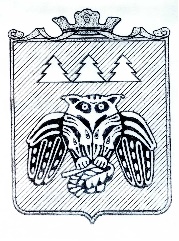                                                        ПОСТАНОВЛЕНИЕ 				администрации муниципального образованиямуниципального района «Сыктывдинский»«Сыктывдiн» муниципальнöй районса   муниципальнöй юкöнса администрациялöнШУÖМот 13 октября 2020 года                                                                                            № 10/1326О внесении изменений в постановлениеадминистрации муниципального образованиямуниципального района «Сыктывдинский»от 16 января 2018 года № 1/14 «Об оплате труда работников муниципальных казенных учреждений муниципального образования муниципального района «Сыктывдинский»                Руководствуясь частью 2 статьи 53 Федерального закона от 6 октября 2003 года №131-ФЗ «Об общих принципах организации местного самоуправления в Российской Федерации», постановлении Правительства Республики Коми от 28 марта 2011 года №86 «Об оплате труда работников некоторых государственных бюджетных и казенных учреждений Республики Коми», администрация муниципального образования муниципального района «Сыктывдинский»ПОСТАНОВЛЯЕТ:  1. Внести в постановление администрации муниципального образования муниципального района «Сыктывдинский» от 16 января 2018 года № 1/14 «Об оплате труда работников муниципальных казенных учреждений муниципального образования муниципального района «Сыктывдинский» изменения согласно приложению.             2. Контроль за исполнением настоящего постановления возложить на заместителя руководителя администрации муниципального района (В.Ю. Носов).        3. Настоящее постановление подлежит официальному опубликованию и распространяются на правоотношения, возникшие с 1 октября 2020 года. Приложение  к постановлению администрациимуниципального образования муниципального района «Сыктывдинский» от 13 октября 2020 года № 10/1326Изменения, вносимые в постановление администрации муниципального образования муниципального района «Сыктывдинский»от 16 января 2018 года №1/14 ««Об оплате труда работников муниципальных казенных учреждений муниципального образования муниципального района «Сыктывдинский»      1. В приложении 2 к постановлению:1) таблицу пункта 1 изложить в следующей редакции:».2) таблицу пункта 2 изложить в следующей редакции:3) таблицу пункт 3 изложить в следующей редакции:«».2. В приложении 3 к постановлению:в подпункте 2 пункта 1:подпункт "а" изложить в следующей редакции:«а) ежемесячная надбавка руководителям, специалистам и служащим к должностному окладу за выслугу лет в размерах:В стаж работы для назначения ежемесячных надбавок к должностному окладу за выслугу лет включаются следующие периоды:1) периоды замещения должностей федеральной государственной гражданской службы, государственной гражданской службы Республики Коми, государственной гражданской службы субъектов Российской Федерации, воинских должностей и должностей федеральной государственной службы иных видов, государственных должностей Российской Федерации, государственных должностей субъектов Российской Федерации, муниципальных должностей, должностей муниципальной службы;2) периоды работы в органах местного самоуправления на должностях, не являющихся должностями муниципальной службы;3) периоды работы в государственных (в том числе федеральной формы собственности и собственности субъектов Российской Федерации) и муниципальных учреждениях на руководящих должностях, должностях специалистов и других служащих;».И.о. руководителя администрации муниципального районаА.Н. Грищук«««№ п/пНаименование должностиДолжностной оклад (рублей)1.Руководитель (директор)189152.Первый заместитель руководителя (директора)172003.Заместитель руководителя (директора), заместитель руководителя (директора) - главный бухгалтер158304.Начальник отдела; заместитель главного бухгалтера137705.Заместитель начальника отдела108256.Заведующий (руководитель) службой99807.Главный эксперт96808.Ведущий эксперт93759.Старший эксперт915510.Эксперт8925«««№ п/пНаименование должностиДолжностной оклад (рублей)1.Профессиональная квалификационная группа "Общеотраслевые должности служащих первого уровня"1.1-й квалификационный уровень1.Делопроизводитель, секретарь, архивариус, машинистка, экспедитор76552.Профессиональная квалификационная группа "Общеотраслевые должности служащих второго уровня"2.2-й квалификационный уровень2.Заведующий хозяйством80254-й квалификационный уровеньмеханик89253.Профессиональная квалификационная группа "Общеотраслевые должности служащих третьего уровня"3.1-й квалификационный уровень3.Аналитик, бухгалтер, экономист, специалист по кадрам,  юрисконсульт89253.2-й квалификационный уровень3.Аналитик, бухгалтер, экономист, специалист по кадрам, юрисконсульт II категории91553.3-й квалификационный уровень3.Аналитик, бухгалтер, экономист, специалист по кадрам, юрисконсульт I категории93753.4-й квалификационный уровень3.Ведущие: аналитик, бухгалтер, экономист, юрисконсульт, специалист по кадрам9680».».».Разряд выполняемых работОклад, рублей175002765537805479555810568255784408863098925109225Стаж работыРазмер надбавки за выслугу лет в процентах к должностному окладуот 1 года до 5 лет10от 5 до 10 лет15от 10 до 15 лет20свыше 15 лет30